Temat dnia: Moje wymarzone wakacje1. Na wstępie zagadka:
Kto mi powie, jaki to czas
Gdy przedszkole idzie w las
Mama z Tatą w piłkę grają
I wszyscy się opalają.
W tym magicznym czasie 
Grzyby rosną w lesie
Woda ciepła w morzu
W górach też nie gorzej
Lubię taki czas
Mogę długo spać, kto mi powie
Jak ten czas się zowie?
(WAKACJE)
2. Rozmowa na temat kończącego się roku przedszkolnego. 
Co najbardziej utkwiło Ci w pamięci z tego roku, który minął?
Z kim najbardziej lubiłeś się bawić? 
Czym lubiłeś się bawić? 
Gdzie najbardziej chciałbyś pojechać na wakacje?
Co będziesz najlepiej wspominał z przedszkola?
3. Zabawa ruchowa „Bierzemy misia w teczkę jedziemy na wycieczkę”.
Wyobraźcie sobie, że za chwilkę wybieramy się na długą wycieczkę. Najpierw musimy zapakować nasz niewidzialny pleckach, w potrzebne nam rzeczy: zabieramy, ubrania, buty, jedzonko, aparat i lornetkę. Uwaga wyruszamy najpierw jedziemy w góry, musimy się na nie wspinać. Mamy bardzo ciężki plecak, wiec dużo nas to sił kosztuje. Teraz nad morze, musimy przepłynąć kawałek (należy naśladować ruchem, tak jakby wykonywało się te czynności). Następny przystanek to wieś, kosimy trawę i karmimy koniki i krówki (dzieci naśladują ruch koszenia trawy ). Po takiej wycieczce wracamy do przedszkola, zdejmujemy ciężki plecak i kładziemy się na dywanie i głęboko oddychamy (w tle słychać szum fal).4. Rytmika dla dziecihttps://www.youtube.com/watch?v=Zg7pCZOtMXoMiłej zabawyPani Kasia 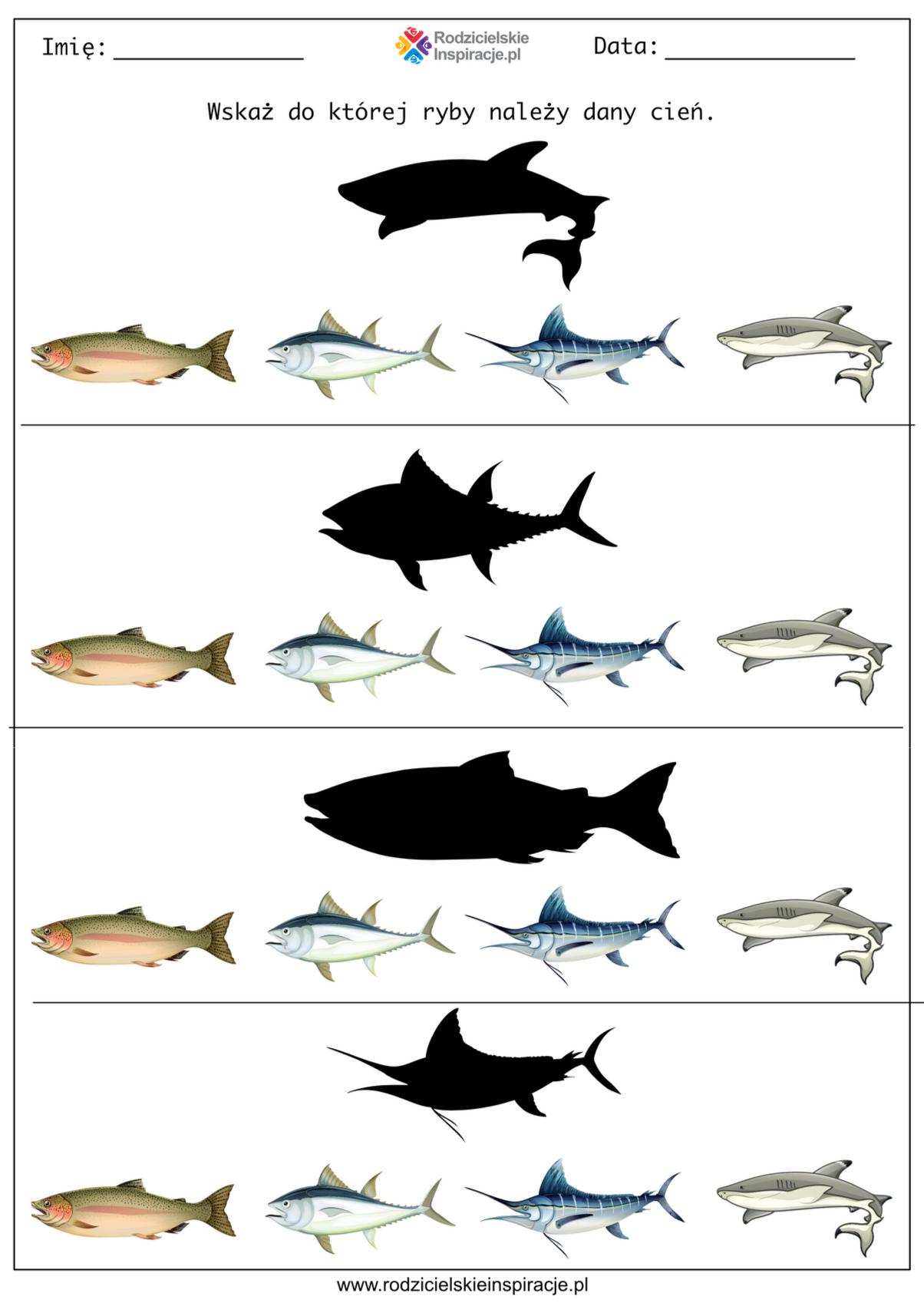 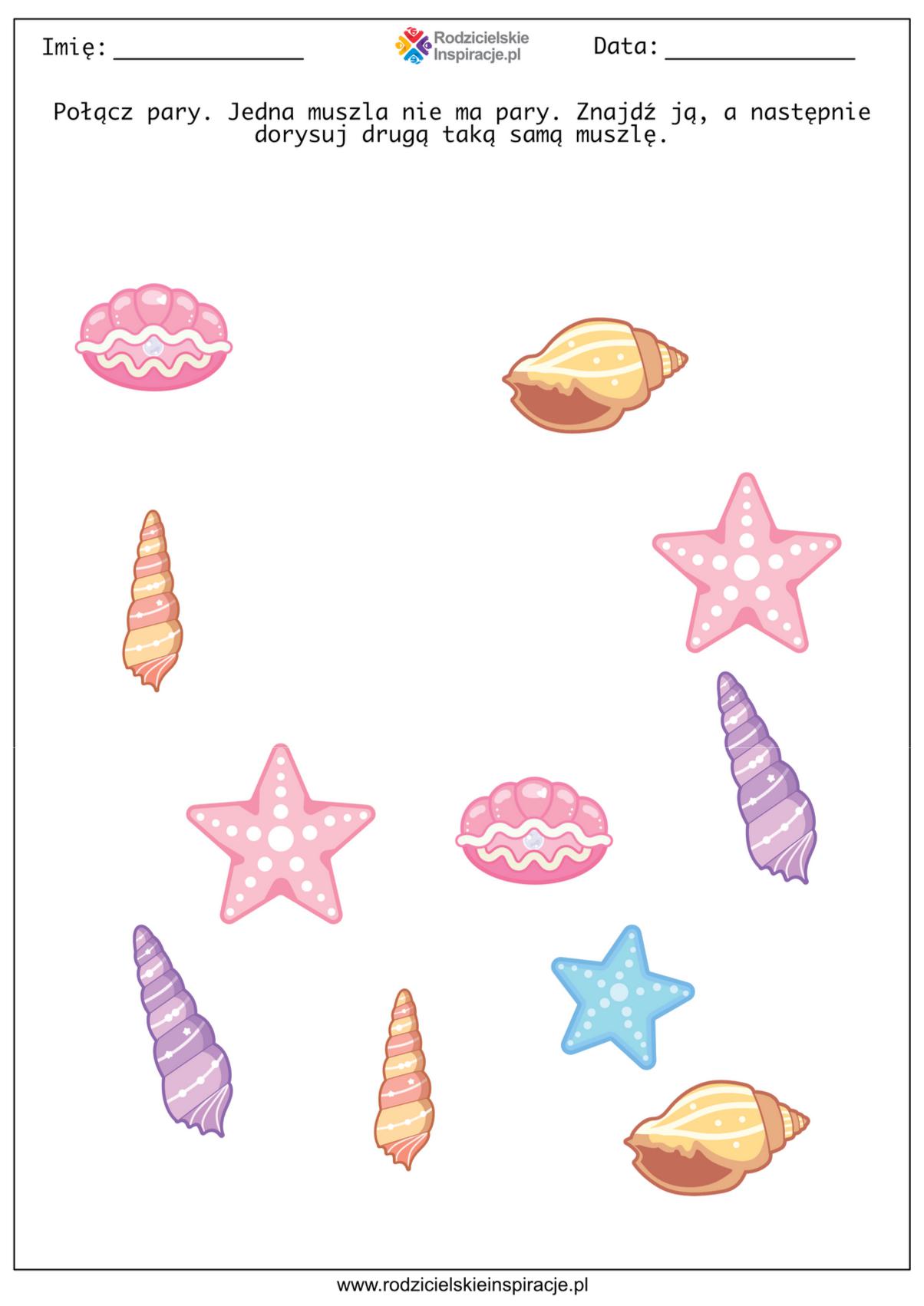 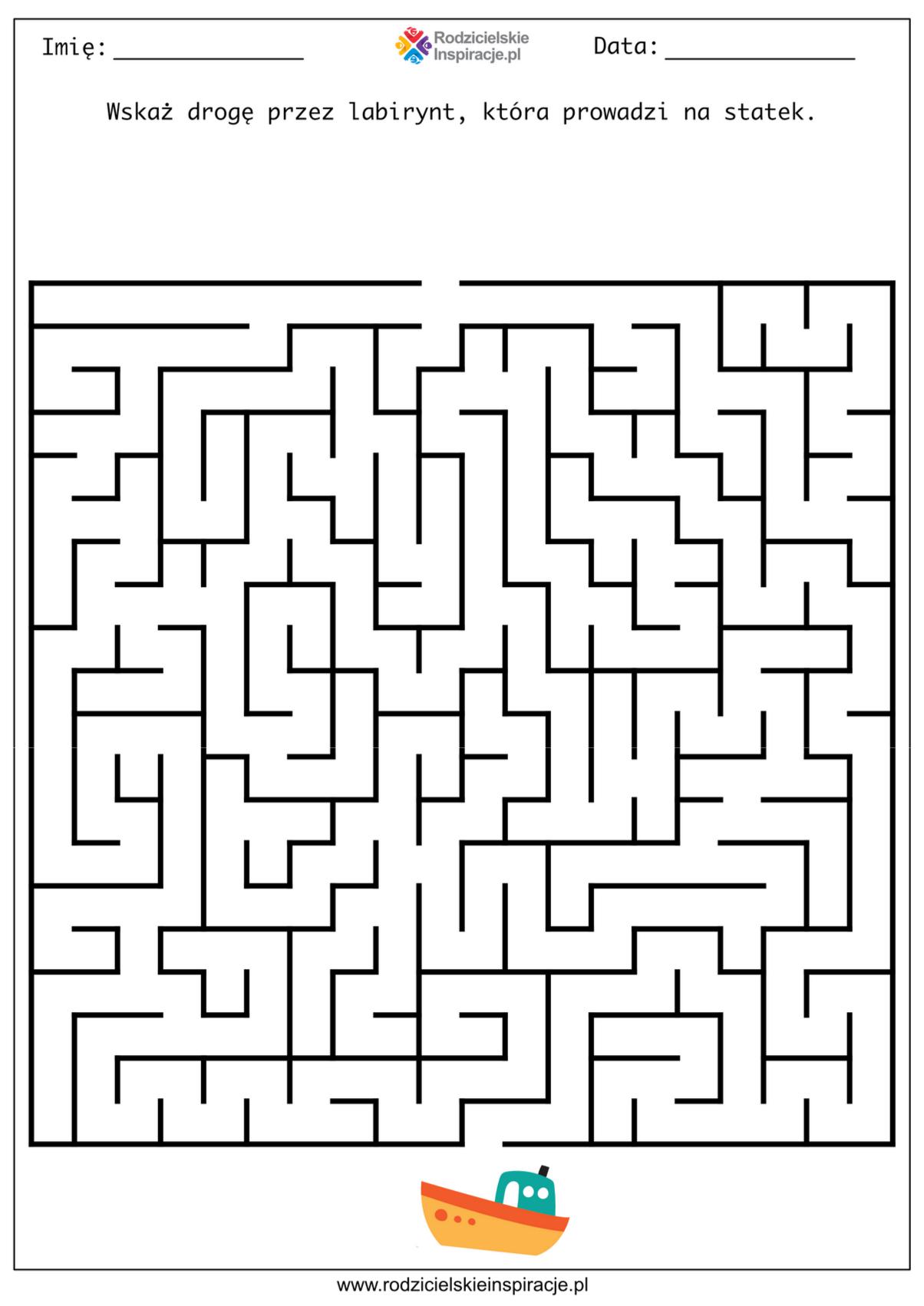 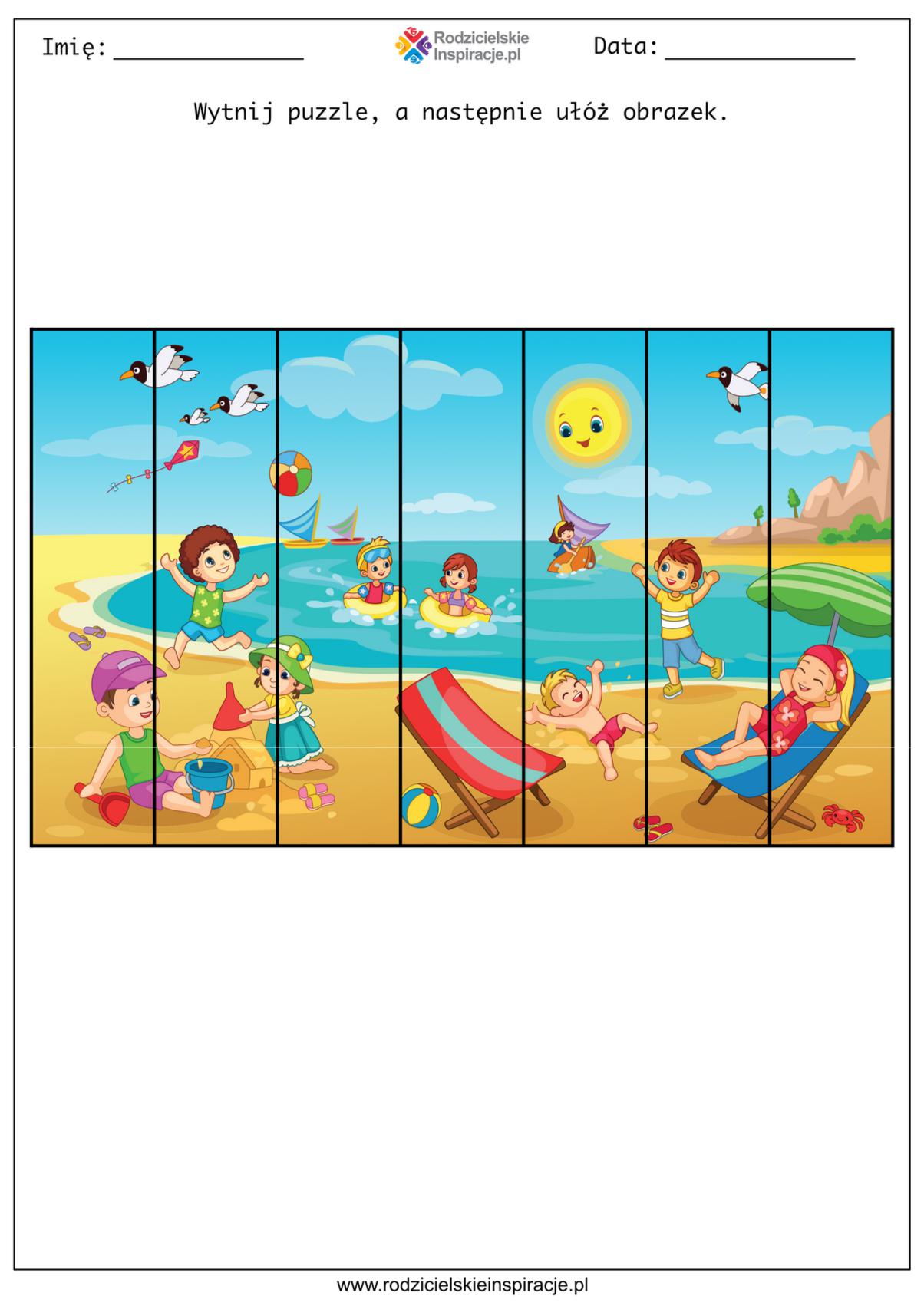 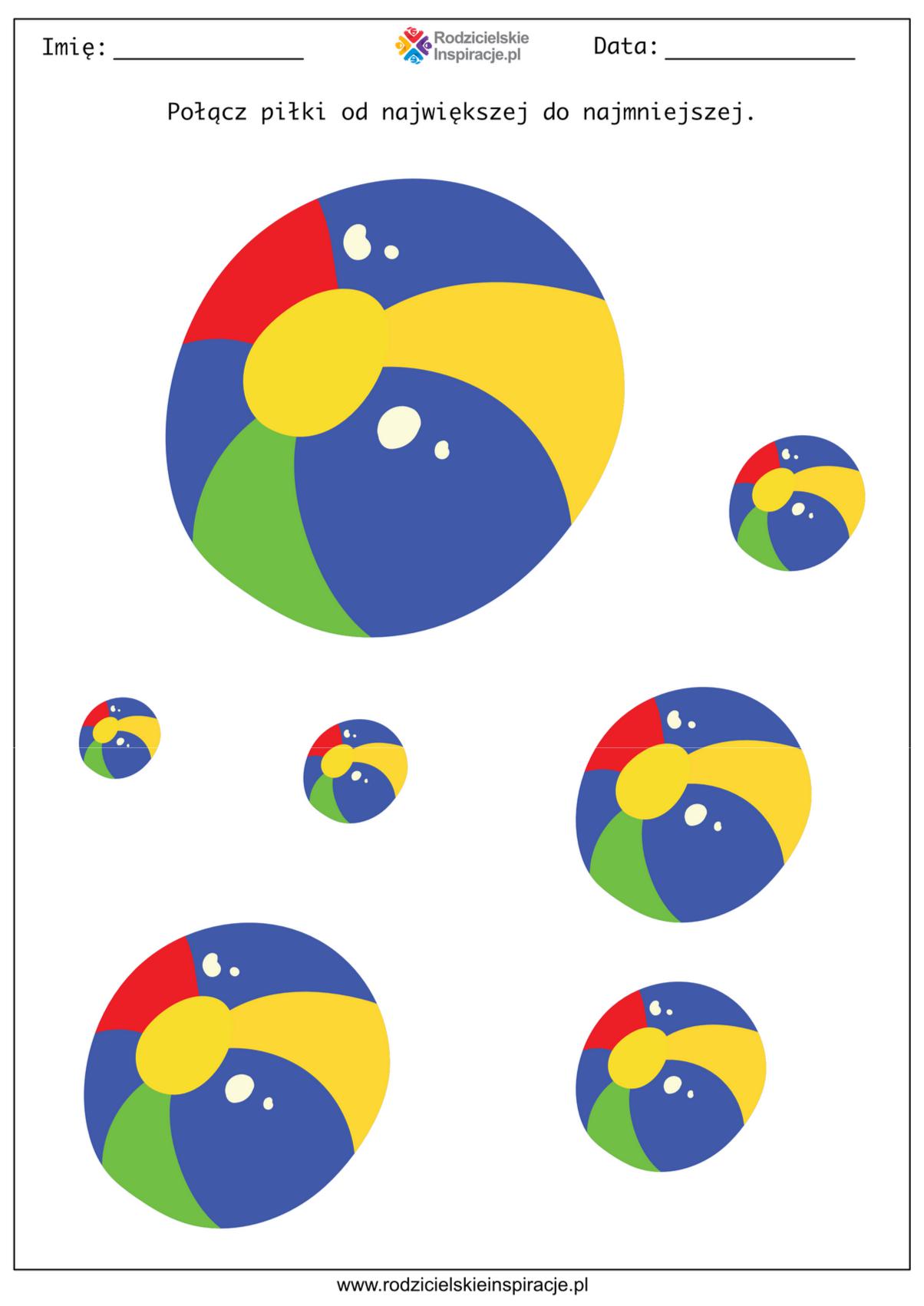 